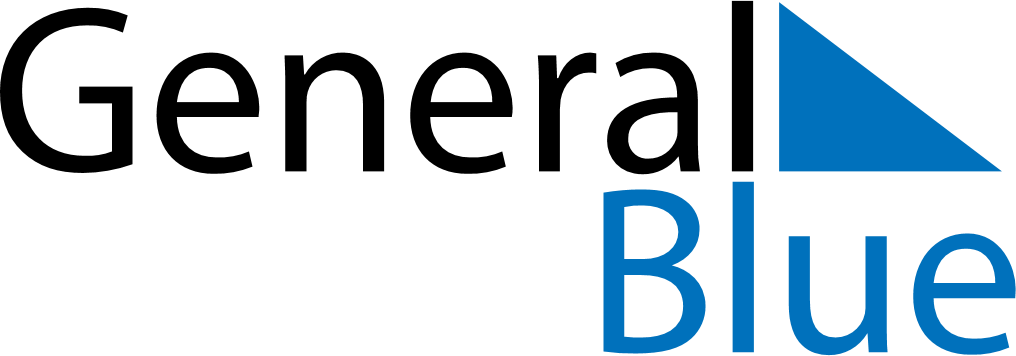 September 2024September 2024September 2024September 2024September 2024September 2024Volovo, RussiaVolovo, RussiaVolovo, RussiaVolovo, RussiaVolovo, RussiaVolovo, RussiaSunday Monday Tuesday Wednesday Thursday Friday Saturday 1 2 3 4 5 6 7 Sunrise: 5:37 AM Sunset: 7:18 PM Daylight: 13 hours and 41 minutes. Sunrise: 5:39 AM Sunset: 7:16 PM Daylight: 13 hours and 37 minutes. Sunrise: 5:40 AM Sunset: 7:13 PM Daylight: 13 hours and 33 minutes. Sunrise: 5:42 AM Sunset: 7:11 PM Daylight: 13 hours and 28 minutes. Sunrise: 5:44 AM Sunset: 7:09 PM Daylight: 13 hours and 24 minutes. Sunrise: 5:46 AM Sunset: 7:06 PM Daylight: 13 hours and 20 minutes. Sunrise: 5:47 AM Sunset: 7:04 PM Daylight: 13 hours and 16 minutes. 8 9 10 11 12 13 14 Sunrise: 5:49 AM Sunset: 7:01 PM Daylight: 13 hours and 12 minutes. Sunrise: 5:51 AM Sunset: 6:59 PM Daylight: 13 hours and 8 minutes. Sunrise: 5:53 AM Sunset: 6:56 PM Daylight: 13 hours and 3 minutes. Sunrise: 5:54 AM Sunset: 6:54 PM Daylight: 12 hours and 59 minutes. Sunrise: 5:56 AM Sunset: 6:52 PM Daylight: 12 hours and 55 minutes. Sunrise: 5:58 AM Sunset: 6:49 PM Daylight: 12 hours and 51 minutes. Sunrise: 6:00 AM Sunset: 6:47 PM Daylight: 12 hours and 47 minutes. 15 16 17 18 19 20 21 Sunrise: 6:01 AM Sunset: 6:44 PM Daylight: 12 hours and 42 minutes. Sunrise: 6:03 AM Sunset: 6:42 PM Daylight: 12 hours and 38 minutes. Sunrise: 6:05 AM Sunset: 6:39 PM Daylight: 12 hours and 34 minutes. Sunrise: 6:07 AM Sunset: 6:37 PM Daylight: 12 hours and 30 minutes. Sunrise: 6:08 AM Sunset: 6:34 PM Daylight: 12 hours and 26 minutes. Sunrise: 6:10 AM Sunset: 6:32 PM Daylight: 12 hours and 21 minutes. Sunrise: 6:12 AM Sunset: 6:29 PM Daylight: 12 hours and 17 minutes. 22 23 24 25 26 27 28 Sunrise: 6:14 AM Sunset: 6:27 PM Daylight: 12 hours and 13 minutes. Sunrise: 6:15 AM Sunset: 6:24 PM Daylight: 12 hours and 9 minutes. Sunrise: 6:17 AM Sunset: 6:22 PM Daylight: 12 hours and 5 minutes. Sunrise: 6:19 AM Sunset: 6:20 PM Daylight: 12 hours and 0 minutes. Sunrise: 6:21 AM Sunset: 6:17 PM Daylight: 11 hours and 56 minutes. Sunrise: 6:22 AM Sunset: 6:15 PM Daylight: 11 hours and 52 minutes. Sunrise: 6:24 AM Sunset: 6:12 PM Daylight: 11 hours and 48 minutes. 29 30 Sunrise: 6:26 AM Sunset: 6:10 PM Daylight: 11 hours and 43 minutes. Sunrise: 6:28 AM Sunset: 6:07 PM Daylight: 11 hours and 39 minutes. 